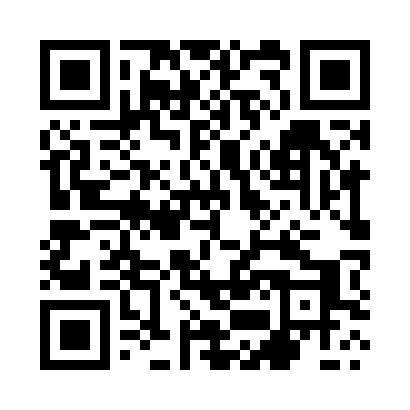 Prayer times for Biala Blotna, PolandWed 1 May 2024 - Fri 31 May 2024High Latitude Method: Angle Based RulePrayer Calculation Method: Muslim World LeagueAsar Calculation Method: HanafiPrayer times provided by https://www.salahtimes.comDateDayFajrSunriseDhuhrAsrMaghribIsha1Wed2:525:1512:395:458:0210:162Thu2:495:1412:385:468:0410:193Fri2:455:1212:385:478:0610:224Sat2:425:1012:385:488:0710:245Sun2:395:0812:385:498:0910:276Mon2:355:0712:385:498:1010:307Tue2:325:0512:385:508:1210:338Wed2:285:0312:385:518:1310:379Thu2:255:0212:385:528:1510:4010Fri2:235:0012:385:538:1610:4311Sat2:224:5912:385:548:1810:4512Sun2:224:5712:385:558:1910:4613Mon2:214:5612:385:568:2110:4714Tue2:214:5412:385:578:2210:4715Wed2:204:5312:385:578:2410:4816Thu2:194:5112:385:588:2510:4917Fri2:194:5012:385:598:2710:4918Sat2:184:4912:386:008:2810:5019Sun2:184:4712:386:018:2910:5020Mon2:174:4612:386:028:3110:5121Tue2:174:4512:386:028:3210:5222Wed2:174:4412:386:038:3310:5223Thu2:164:4312:386:048:3510:5324Fri2:164:4112:386:058:3610:5325Sat2:154:4012:386:058:3710:5426Sun2:154:3912:396:068:3810:5527Mon2:154:3812:396:078:4010:5528Tue2:144:3712:396:088:4110:5629Wed2:144:3712:396:088:4210:5630Thu2:144:3612:396:098:4310:5731Fri2:144:3512:396:108:4410:57